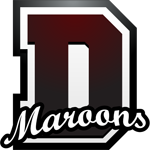 Dowling Catholic 6th, 7th & 8th Grade Dance ClinicSponsored by the Dowling Catholic Dance TeamWho: All 6th, 7th & 8th graders interested in trying out the for DCHS Dance TeamWhen: Friday, February 9th, 2024Registration, Clinic & Performance: 3:45-8:45Performance: Halftime of the Varsity Girl’s (6:15) and Varsity Boy’s (7:45) Basketball GamesWhere: Dowling Catholic Cafeteria (East Side)  and Dowling Catholic GymFee: $50.00 (Includes t-shirt and pizza)Details:Clinic participants will need to wear black leggings, jazz shoes, and clinic t-shirt for the performance.Please enter through the cafeteria doors on the west side of the gym for registration.Participants will perform at the halftimes of both games.  Participants will watch the Dance Team perform at pregame, eat pizza, and have a question and answer session with the Dance TeamIf not signed up before February 1st, there is no guarantee of a t-shirt.To sign up please visit the Dowling Catholic Website - click on Athletics/Camps & ClinicsContact the Dance Team Coaches at dowlingcatholicdanceteam@gmail.com with any questions